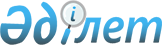 Сырым аудандық мәслихатының 2008 жылғы 24 желтоқсандағы N 10-5 "2009 жылға арналған аудандық бюджет туралы" шешіміне өзгерістер мен толықтырулар енгізу туралы
					
			Күшін жойған
			
			
		
					Батыс Қазақстан облысы Сырым аудандық мәслихатының 2009 жылғы 30 cәуірдегі N 12-3 шешімі. Батыс Қазақстан облысы Сырым ауданы әділет басқармасында 2009 жылғы 12 мамырда N 7-10-60 тіркелді. Күші жойылды - Батыс Қазақстан облысы Сырым аудандық мәслихатының 2010 жылғы 15 сәуірдегі N 20-3 шешімімен.
      Ескерту. Күші жойылды - Батыс Қазақстан облысы Сырым аудандық мәслихатының 2010.04.15 N 20-3 Шешімімен.

      РҚАО ескертпесі.

      Мәтінде авторлық орфография және пунктуация сақталған.
      Қазақстан Республикасының Бюджет кодексі, "Қазақстан Республикасындағы жергілікті мемлекеттік басқару және өзін-өзі басқару туралы" Заңын және Батыс Қазақстан облыстық мәслихатының мәслихатының 2009 жылғы 23 сәуірдегі N 12-1 "2008 жылғы 11 желтоқсандағы N 10-3 "2009 жылға арналған облыстық бюджет туралы" шешіміне өзгерістер мен толықтырулар енгізу туралы" (нормативтік құқықтық актілерді мемлекеттік тіркеу тізілімінде N 3024) шешімін басшылыққа ала отырып Сырым аудандық мәслихаты сессиясы ШЕШІМ ЕТЕДІ:
      1. Сырым аудандық мәслихатының "2009 жылға арналған аудандық бюджет туралы" 2008 жылғы 24 желтоқсандағы N 10-5 (Нормативтік құқықтық актілерді мемлекеттік тіркеу тізілімінде N 7-10-54), Сырым аудандық мәслихатының 2009 жылғы 26 ақпандағы N 11-1 "Сырым аудандық мәслихатының 2008 жылғы 24 желтоқсандағы N 10-5 "2009 жылға арналған аудандық бюджет туралы" шешіміне өзгерістер мен толықтырулар енгізу туралы (Нормативтік құқықтық актілерді мемлекеттік тіркеу тізілімінде N 7-10-57) шешімдерімен енгізілген өзгерістер мен толықтыруларды ескере отырып, келесі өзгерістер мен толықтырулар енгізілсін:
      1) 1 тармақта:
      "1 674 304" деген сандар "1 902 639" деген сандармен өзгертілсін;
      "1 502 304" деген сандар "1 730 639" деген сандармен өзгертілсін;
      "1 694 176" деген сандар "1 919 511" деген сандармен өзгертілсін;
      2) 6 тармақ 6-1 тармақпен төмендегі мазмұнда толықтырылсын:
      "6-1. "2009 жылға арналған нысаналы трансфертердің жалпы сомасы "228 335" мың теңгемен толықтырылсын, соның ішінде:
      "Өңірлік жұмыспен қамту және кадрларды қайта даярлау стратегиясын іске асыру шеңберінде білім беру объектілерін күрделі, ағымды жөндеуге 37 000 мың теңге;
      "Өңірлік жұмыспен қамту және кадрларды қайта даярлау стратегиясын іске асыру шеңберінде ауылдарда (селоларда), ауылдық (селолық) округтерде әлеуметтік жобаларды қаржыландыруға" бюджеттік бағдарламасына 41 194 мың теңгеге;
      "Республикалық бюджеттен ағымдағы нысаналы трансферттер есебінен әлеуметтік жұмыс орындар және жастар тәжірибесі бағдарламасын кеңейтуге 11 030 мың теңге;
      Табысы аз отбасылардағы 18 жасқа дейінгі балаларға мемлекеттік жәрдемақылар төлеуге 48 мың теңге;
      Аз қамтылған адамдарға 1,5 айлық есептік көрсеткіш мөлшерінде материалдық төлемдер төлеуге 5 000 мың теңге;
      Әлеуметтік сала объектілерін күрделі жөндеуге 111 400 мың теңге;
      Мемлекеттік коммуналдық тұрғын үй қорының тұрғын үй құрылысы және (немесе) сатып алуға 2 279 мың теңге;
      "Сумен жабдықтау жүйесін дамыту" бюджеттік бағдарламасы Коминтерн, Қособа, Талдыбұлақ, Алғабас ауылдарын сумен жабдықтауға 19 582 мың теңгеге көбейтілді;
      Республикалық бюджеттен берілетін нысаналы трансферттер есебiнен ауылдық елді мекендер саласының мамандарын әлеуметтік қолдау шараларын іске асыруға 802 мың теңге;
      3) Жалпы сипаттағы мемлекеттік қызметтер функционалдық тобы бойынша:
      "Аудан мәслихатының қызметін қамтамасыз ету" бюджеттік бағдарламасындағы "9 443" деген сан "9 593" деген санмен ауыстырылсын.
      "Аудан әкiмінің аппараты қызметін қамтамасыз ету" бюджеттік бағдарламасындағы "31 881" деген сан "31 846" деген санмен ауыстырылсын.
      "Қаладағы аудан, аудандық маңызы бар қала, кент, ауыл (село), ауылдық (селолық) округтің әкімі аппаратының қызметін қамтамасыз ету" бюджеттік бағдарламасындағы "87 023" деген сан "81 629" деген санмен ауыстырылсын.
      "Салық салу мақсатында мүлікті бағалауды өткізу" бюджеттік бағдарламасындағы "0" деген сан "362" деген санмен ауыстырылсын.
      "Экономика және бюджетті жоспарлау бөлімінің қызметін қамтамасыз ету" бюджеттік бағдарламасындағы "6 615" деген сан "6 685" деген санмен ауыстырылсын.
      4) Қорғаныс функционалдық тобы бойынша:
      "Жалпыға бірдей әскери міндетті атқару шеңберіндегі іс-шаралар" бюджеттік бағдарламасындағы "1 472" деген сан "2 272" деген санмен ауыстырылсын.
      5) Білім беру функционалдық тобы бойынша:
      "Мектепке дейінгі тәрбие ұйымдарынің қызметін қамтамасыз ету" бюджеттік бағдарламасындағы "44 588" деген сан "37 758" деген санмен ауыстырылсын.
      "Жалпы білім беру" бюджеттік бағдарламасындағы "900 590" деген сан "972 673" деген санмен ауыстырылсын.
      "Балалар үшін қосымша білім беру" бюджеттік бағдарламасындағы 
      "33 596" деген сан "31 019" деген санмен ауыстырылсын.
      "Өңірлік жұмыспен қамту және кадрларды қайта даярлау стратегиясын іске асыру шеңберінде білім беру объектілерін күрделі, ағымды жөндеу" бюджеттік бағдарламасы енгізіліп "37 000" деген санмен толықтырылсын.
      6) Әлеуметтік қамсыздандыру және әлеуметтік көмек функционалдық тобы бойынша:
      "Еңбекпен қамту бағдарламасы" бюджеттік бағдарламасындағы "21 852" деген сан "32 882" деген санмен ауыстырылсын, соның ішінде Республикалық бюджеттен ағымдағы нысаналы трансферттер есебінен әлеуметтік жұмыс орындар және жастар тәжірибесі бағдарламасын кеңейту мақсатына 11 030 мың теңге қарастырылды.
      "Жергiлiктi өкілетті органдардын шешімі бойынша азаматтардың жекелеген топтарына әлеуметтік төлемдер" бюджеттік бағдарламасындағы "14 460" деген сан "19 460" деген санмен ауыстырылсын.
      "18 жасқа дейінгі балаларға мемлекеттік жәрдемақылар" бюджеттік бағдарламасындағы "46 681" деген сан "46 729" деген санмен ауыстырылсын.
      "Жұмыспен қамту және әлеуметтік бағдарламалар бөлімінің қызметін қамтамасыз ету" бюджеттік бағдарламасындағы "15 323" деген сан "16 123" деген санмен ауыстырылсын.
      7) Тұрғынүй-коммуналдық шаруашылығы функционалдық тобы бойынша:
      "Азаматтардын жекелеген санаттарын тұрғын үймен қамтамасыз ету" бюджеттік бағдарламасындағы "5 000" деген сан "5 130" деген санмен ауыстырылсын.
      "Мемлекеттік коммуналдық тұрғын үй қорының тұрғын үй құрылысы және (немесе) сатып алу" бюджеттік бағдарламасындағы "18 100" деген сан "20 379" деген санмен ауыстырылсын.
      "Коммуналдық шаруашылық объектілерін дамыту" бюджеттік бағдарламасы енгізіліп "4 500" деген санмен толықтырылсын.
      "Сумен жабдықтау жұйесін дамыту" бюджеттік бағдарламасындағы "35 478" деген сан "37 144" деген санмен ауыстырылсын.
      "Елді мекендерді сумен жабдықтауды ұйымдастыру" бюджеттік бағдарламасындағы "17 000" деген сан "22 301" деген санмен ауыстырылсын.
      "Қаладағы аудан, аудандық маңызы бар қала, кент, ауыл (село), ауылдық (селолық) округ әкімі аппаратының жұмыс істеуі әкімшісінің, "Елді-мекендерде көшелерді жарықтандыру" бюджеттік бағдарламасындағы "7 600" деген сан "6 400" деген санмен ауыстырылсын.
      "Елдi-мекендерде санитариясын қамтамасыз ету" бюджеттік бағдарламасындағы "6 148" деген сан "3 898" деген санмен ауыстырылсын.
      "Елді-мекендердi абаттандыру мен көгалдандыру" бюджеттік бағдарламасындағы "34 700" деген сан "40 760" деген санмен ауыстырылсын.
      "Ауданның (облыстық маңызы бар қаланың) тұрғын үй коммуналдық шаруашылығы, жолаушылар көлігі және автомобиль жолдары бөлімінің, "Елді-мекендерде көшелерді жарықтандыру" бюджеттік бағдарламасындағы "0" деген сан "1 200" деген санмен ауыстырылсын.
      "Елдi-мекендерде санитариясын қамтамасыз ету" бюджеттік бағдарламасындағы "0" деген сан "2 250" деген санмен ауыстырылсын.
      8) Мәдениет, спорт және ақпараттык кеңістік функционалдық тобы бойынша:
      "Мәдени-демалыс жұмысын қолдау" бюджеттік бағдарламасындағы "105 461" деген сан "133 361" деген санмен ауыстырылсын.
      "Бұқаралық ақпарат құралдары арқылы мемлекеттiк ақпарат саясатын жүргізу" бюджеттік бағдарламасындағы "6 182" деген сан "8 182" деген санмен ауыстырылсын.
      "Мәдениет және тілдерді дамыту бөлімінің қызметін қамтамасыз ету" бюджеттік бағдарламасындағы "3 858" деген сан "4 168" деген санмен ауыстырылсын.
      "Ішкі саясат бөлімінің қызметін қамтамасыз ету" бюджеттік бағдарламасындағы "4 805" деген сан "4 905" деген санмен ауыстырылсын.
      "Жастар саясатын өңірлік бағдарламаларды іс асыру" бюджеттік бағдарламасындағы "4 500" деген сан "5 100" деген санмен ауыстырылсын.
      9) Ауыл, су, орман, балық шаруашылығы, ерекше қорғалатын табиғи аумақтар, қоршаған ортаны және жануарлар дүниесін қорғау, жер қатынастары функционалдық тобы бойынша:
      "Республикалық бюджеттен берілетін нысаналы трансферттер есебiнен ауылдық елді мекендер саласының мамандарын әлеуметтік қолдау шараларын іске асыру" бюджеттік бағдарламасы енгізіліп "4 723" деген санмен толықтырылсын.
      "Сумен жабдықтау жүйесін дамыту" бюджеттік бағдарламасындағы "24 161" деген сан "42 077" деген санмен ауыстырылсын.
      "Елді мекендерді жер-шаруашылық орналастыру" бюджеттік бағдарламасы енгізіліп "135" деген санмен толықтырылсын.
      "Ақпараттық жүйелер құру" бюджеттік бағдарламасы енгізіліп "400" деген санмен толықтырылсын.
      "Өңірлік жұмыспен қамту және кадрларды қайта даярлау стратегиясын іске асыру шеңберінде ауылдарда (селоларда), ауылдық (селолық) округтерде әлеуметтік жобаларды қаржыландыру" бюджеттік бағдарламасы енгізіліп "41 194" деген санмен толықтырылсын.
      10) Басқалар тобы бойынша:
      "Ауданның (облыстық маңызы бар қаланың) жергілікті атқарушы органының резерві" бюджеттік бағдарламасындағы "6 000" деген сан "5 000" деген санмен ауыстырылсын.
      "Заңды тұлғалардың жарғылық капиталын қалыптастыру немесе ұлғайту бюджеттік бағдарламасындағы "12 510" деген сан "14 210" деген санмен ауыстырылсын.
      "Тұрғын үй-коммуналдық шаруашылығы, жолаушылар көлігі және автомобиль жолдары бөлімінің қызметін қамтамасыз ету" бюджеттік бағдарламасындағы "3 825" деген сан "4 660" деген санмен ауыстырылсын.
      11) Қарыздарды өтеу тобы бойынша:
      "Жергілікті атқарушы органдардың борышын өтеу" бюджеттік бағдарламасындағы "0" деген сан "11 500" деген санмен ауыстырылсын.
      "Тұрғын үй салу" бюджеттік бағдарламасы мынадай редакцияда жазылсын: "Мемлекеттік коммуналдық тұрғын үй қорының тұрғын үй құрылысы және (немесе) сатып алу".
      Инженерлік коммуникациялық инфрақүрылымды дамыту және жайластыру" бюджеттік бағдарламасы мынадай редакцияда жазылсын: "Инженерлік коммуникациялық инфрақұрылымды дамыту және жайластыру және (немесе) сатып алуға кредит беру".
      12) 4, 6, 8 функционалдық топтарда, 464, 451, 455, 465 бағдарлама әкімшілерінде "Республикалық бюджеттен берілетін нысаналы трансферттер есебiнен ауылдық елді мекендер саласының мамандарын әлеуметтік қолдау шараларын іске асыру" бюджеттік бағдарламасы алынсын.
      13) N 2 қосымшаға "Коммуналдық шаруашылық обьектілерін дамыту" бюджеттік бағдарламасы енгізілді.
      14) Осы шешім 2009 жылдың 1 қаңтарынан бастап қолданысқа енгізілді. 2009 жылға арналған аудандық бюджет
      мың теңге 2009 жылға арналған аудандық бюджеттің
даму бағдарламасы тізімі
					© 2012. Қазақстан Республикасы Әділет министрлігінің «Қазақстан Республикасының Заңнама және құқықтық ақпарат институты» ШЖҚ РМК
				
      Сырым аудандық мәслихаты сессиясының төрайымы

Г.Кажмуратова

      Сырым аудандық мәслихатының хатшысы

А.Галимов
Сырым аудандық мәслихаттың
2009 жылғы 30 cәуірдегі
12-3 шешімінің 1 қосымшасы
Санаты
Санаты
Санаты
Санаты
Санаты
Сомасы
Сыныбы
Сыныбы
Сыныбы
Сыныбы
Сомасы
Ішкі сыныбы
Ішкі сыныбы
Ішкі сыныбы
Сомасы
Ерекшелігі
Ерекшелігі
Сомасы
АТАУЫ
Сомасы
1
2
3
4
5
6
І
І. Кірістер
 1 902 639
1
0
0
0
Салыктық тусiмдер
167 040
1
01
Табыс салығы
58 050
02
Жеке табыс салыгы
58 050
03
Әлеуметтiк салык
93 500
01
Әлеуметтiк салык
93 500
04
Меншiкке салынатын салықтар
13 328
01
Мулiкке салынатын салықтар
5 770
03
Жер салыгы
1 708
04
Колiк куралдарына салынатын салык
4 450
05
Бірынгай жер салығы
1 400
05
Тауарларга, жумыс-р, кызмет корсету-рге салынатын iшкi салыктар
1 527
02
Акциздер
29
03
Табиғи және басқа ресурстарды пайдаланғаны үшiн түсетiн түсiмдер
180
04
Кәсiпкерлiк кызметтен алынатын алымдар
1 318
07
Басқа да салықтар
0
01
Басқа да салықтар
0
08
Заңдық мәнді іс-әрекеттерді жасағаны және (немесе) құжаттар бергені үшін оған уәкілеттігі бар мемлекеттік органдар немесе лауазымды адамдар алатын міндетті төлемдер
635
01
Мемлекеттік баж
635
2
Салықтық емес тусiмдер
4 650
01
Мемлекет меншiгінен түсетін тусiмдер
500
05
Мемлекет меншігіндегі мүлікті жалға беруден түсетін кірістер
500
02
Мемлекеттік бюджеттен қаржыландырылатын мемлекеттік мекемелердің тауарларды (жұмыстарды, қызметтерді) өткізуінен түсетін түсімдер
0
01
Мемлекеттік бюджеттен қаржыландырылатын мемлекеттік мекемелердің тауарларды (жұмыстарды, қызметтерді) өткізуінен түсетін түсімдер
04
Мемлекеттік бюджеттен қаржыландырылатын, сондай-ақ Қазақстан Республикасы Ұлттық Банкінің бюджетінен (шығыстар сметасынан) ұсталатын және қаржыландырылатын мемлекеттік мекемелер салатын айыппұлдар, өсімпұлдар, санкциялар, өндіріп алулар
2 500
01
Мемлекеттік бюджеттен қаржыландырылатын ,сондай-ақ Қазақстан Республикасы Ұлтық банкінің бюджетінен шығыстар сметасынан ұсталатын және қаржыландырылатын мемлекеттік мекемелер салатын айыппулдар,өсімпүлдар,санкциялар,өндіріп алулар
2 500
06
Баска да салықтық емес тус!мдер
1 650
01
Баска да салықтық емес тус!мдер
1 650
03
Негізгі капиталды сатудан түсетін түсім
310
03
Жердi және материалдық емес активтердi сату
310
01
Жерді сату
310
04
Трансферттердің түсімдері
1 730 639
02
Мемлекеттiк басқарудың жоғары тұрған органдарынан түсетiн трансферттер
1 730 639
Облыстық бюджеттен түсетiн трансферттер
1 730 639
Функционалдық топ
Функционалдық топ
Функционалдық топ
Функционалдық топ
Функционалдық топ
Сомасы
Кiшi функция
Кiшi функция
Кiшi функция
Кiшi функция
Сомасы
Бюджеттік бағдарлама әкімшісі
Бюджеттік бағдарлама әкімшісі
Бюджеттік бағдарлама әкімшісі
Сомасы
Бағдарлама
Бағдарлама
Сомасы
Атауы
Сомасы
ІІ
II. Шығындар
 1 919 511
01
Жалпы сипаттағы мемлекеттiк қызметтер 
135 695
01
Мемлекеттiк басқарудың жалпы функцияларын орындайтын өкiлдi, атқарушы және басқа органдар
135 695
112
Аудан маслихатының аппараты
9 593
01
Аудан маслихатының қызметін қамтамасыз ету
9 593
02
Ақпараттық жүйелер құру
122
Аудан әкiмінің аппараты
31 846
01
Аудан әкiмнiн қызметiн қамтамасыз ету
31 846
02
Ақпараттық жүйелер құру
123
Қаладағы аудан, аудандық маңызы бар қала, кент, ауыл( село), ауылдық (селолық) округ әкімі аппаратының жүмыс істеуі
81 629
01
Қаладағы аудан,аудандық маңызы бар қала, кент, ауыл( село), ауылдық (селолық) округтің әкімі аппаратының қызметін қамтамасыз ету 
81 629
452
Ауданның қаржы бөлімі 
5 942
01
Қаржы бөлімінің қызметін қамтамасыз ету
5 580
03
Салық салу мақсатында мүлікті бағалауды өткізу
362
04
Бір жолғы талондарды беру жөніндегі жүмысты және бір жолғы талондарды іске асырудан сомаларды жинаудың толықтығын қамтамасыз етуді ұйымдастыру
0
10
Коммуналдык меншiктегi жекешелендіруді үйымдастыру 
0
11
Коммуналдык меншiкте түскен мүлікті есепке алу, сақтау, бағалау және сату
0
453
Ауданның экономика және бюджеттік жоспарлау бөлімі 
6 685
001
Экономика және бюджетті жоспарлау бөлімінің қызметін қамтамасыз ету
6 685
9
Жалпы сипаттағы мемлекеттiк өзге де қызметтер 
0
122
Аудан әкiмінің аппараты
0
008
Аудандар (облыстық маңызы бар қалалар) бюджеттеріне мемлекеттік қызметкерлерді компьютерлік білімін оқытуға берілетін нысаналы даму трансферттері 
02
Қорғаныс
2 272
01
Әскери мұқтаждар
2 272
122
Аудан әкiмінің аппараты
2 272
05
Жалпыға бірдей әскери міндетті атқару шеңберіндегі іс-шаралар
2 272
02
Төтенше жағдайлар жөнiндегi жұмыстарды ұйымдастыру
0
6
Төтенше жағдайлардың алдын алу және жою жөніндегі іс-шаралар 
0
04
Бiлiм беру
1 113 927
01
Мектепке дейiнгi тәрбие және оқыту
37 758
123
Қаладағы аудан, аудандық маңызы бар қала, кент, ауыл( село), ауылдық (селолық) округ әкімі аппаратының жүмыс істеуі
0
04
Мектепке дейінгі тәрбие беру мекемелерін материалдық-техникалық қамтамасыз ету
0
464
Ауданның (облыстық манызы бар қаланың) білім беру бөлімі
37 758
09
Мектепке дейінгі тәрбие ұйымдарынің қызметін қамтамасыз ету
37 758
02
Жалпы бастауыш, жалпы негізгі, жалпы орта бiлiм беру
1 016 407
464
Ауданның (облыстық манызы бар қаланың) білім беру бөлімі
1 016 407
03
Жалпы бiлiм беру
972 673
06
Балалар үшін қосымша білім беру
31 019
010
Республикалық бюджеттен берілетін нысаналы трансферттердің есебінен білім берудің мемлекеттік жүйесіне оқытудың жаңа технологияларын енгізу 
12 715
09
Бiлiм беру саласындағы өзге де қызметтер
59 762
464
Ауданның (облыстық манызы бар қаланың) білім беру бөлімі
59 762
01
Білім беру бөлімінің қызметін қамтамасыз ету
6 401
04
Ауданның (аудандық маңызы бар қаланың) мемлекеттік білім беру мекемелерінде білім беру жүйесін ақпараттандыру
3 906
05
Ауданның (аудандық маңызы бар қаланың) мемлекеттік білім беру мекемелер үшін оқулықтар мен оқу-әдiстемелiк кешендерді сатып алу және жеткізу
12 195
07
Аудандық (қалалалық) ауқымдағы мектеп олимпиадаларын және мектептен тыс іс-шараларды өткiзу
260
011
Өңірлік жұмыспен қамту және кадрларды қайта даярлау стратегиясын іске асыру шеңберінде білім беру объектілерін күрделі, ағымды жөндеу
37 000
467
Ауданның қүрылыс бөлімі
0
02
Білім беру объектілерін дамыту
05
Денсаулық сақтау
550
09
Денсаулық сақтау саласындағы өзге де қызметтер
550
123
Қаладағы аудан, аудандық маңызы бар қала, кент, ауыл( село), ауылдық (селолық) округ әкімі аппаратының жүмыс істеуі
550
02
Ерекше жағдайларда сырқатты адамдарды дәрігерлік көмек көрсететін ең жақын денсаулық сақтау ұйымына жеткізуді ұйымдастыру
550
06
Әлеуметтiк көмек және әлеуметтiк қамсыздандыру
158 002
02
Әлеуметтiк қамсыздандыру
140 753
123
Қаладағы аудан, аудандық маңызы бар қала, кент, ауыл( село), ауылдық (селолық) округ әкімі аппаратының жүмыс істеуі
8 718
03
Мүқтаж азаматтарға үйінде әлеуметтік көмек көрсету
8 718
451
Ауданның (облыстық манызы бар қаланың) жүмыспен қамту және әлеуметтік бағдарламар бөлімі
132 035
02
Енбекпен қамту бағдарламасы
32 882
04
Ауылдық жерлерде тұратын денсаулық сақтау, білім беру, әлеуметтік қамтамасыз ету, мәдениет мамандарына отын сатып алу бойынша әлеуметтік көмек көрсету
05
Мемлекеттiк атаулы әлеуметтік көмек
23 110
06
Турғын үй көмегі
2 628
07
Жергiлiктi өкілетті органдардын шешімі бойынша азаматтардын жекелеген топтарына әлеуметтік төлемдер
19 460
10
Үйден тәрбиеленіп оқытылатын мүгедек балаларды материалдық қамтамасыз ету
2 200
14
Мүқтаж азаматтарға үйде әлеуметтік көмек көрсету
622
16
18 жасқа дейінгі балаларға мемлекеттік жәрдемақылар 
46 729
17
Мүгедектерді оңалту жеке бағдарламасына сәйкес, мүқтаж мүгедектерді арнайы гигиеналық құралдармен қамтамасыз етуге, және ымдау тілі мамандарының, жеке көмекшілердің қызмет көрсету
4 404
Әлеуметтiк көмек және әлеуметтiк қамтамасыз ету салаларындағы өзге де қызметтер
17 249
451
Жүмыспен қамту және әлеуметтік бағдарламар бөлімі
17 249
01
Жүмыспен қамту және әлеуметтік бағдарламалар бөлімінің қызметін қамтамасыз ету
16 123
11
Жәрдемақыларды және басқада әлеуметтік төлемдерді есептеу, төлеу және жеткізу жөніндегі қызмет корсетулерге төлем жүргізу 
1 126
07
Тұрғын үй-коммуналдық шаруашылық
149 162
01
Тұрғынұй шаруашылығы
30 509
123
Қаладағы аудан, аудандық маңызы бар қала, кент, ауыл (село), ауылдық (селолық) округ әкімі аппаратының жүмыс істеуі
07
Аудандық маңызы бар қаланың, кенттің, ауылдың (селоның), ауылдық (селолық) округтің мемлекеттік тұрғын ұй қорының сақталуын ұйымдастыру
0
458
Ауданның (облыстық маңызы бар қаланың) тұрғын ұй коммуналдық шаруашылығы, жолаушылар көлігі және автомобиль жолдары бөлімі
5 130
04
Азаматтардын жекелеген санаттарын тұрғын уймен камтамасыз ету
5 130
467
Ауданның құрылыс бөлімі
25 379
03
Мемлекеттік коммуналдық тұрғын үй қорының тұрғын үй құрылысы және (немесе) сатып алу
20 379
04
Инженерлік коммуникациялық инфрақұрылымды дамыту және жайластыру және (немесе) сатып алуға кредит беру
5 000
02
Коммуналдық шаруашылық 
63 945
458
Ауданның (облыстық маңызы бар қаланың) тұрғын ұй коммуналдық шаруашылығы, жолаушылар көлігі және автомобиль жолдары бөлімі
0
12
Сумен жабдықтау және су бөлу жүйесінің қызмет етуі
0
467
Ауданның құрылыс бөлімі
41 644
05
Коммуналдық шаруашылық объектілерін дамыту
4 500
06
Сумен жабдықтау жүйесін дамыту
37 144
123
Қаладағы аудан, аудандық маңызы бар қала, кент, ауыл( село), ауылдық (селолық) округ әкімі аппаратының жүмыс істеуі
22 301
14
Елді мекендерді сумен жабдықтауды ұйымдастыру 
22 301
03
Елдi-мекендердi коркейту
54 708
123
Қаладағы аудан, аудандық маңызы бар қала, кент, ауыл( село), ауылдық (селолық) округ әкімі аппаратының жүмыс істеуі
51 258
08
Елді-мекендерде көшелерді жарықтандыру
6 400
09
Елдi мекендерде санитариясын қамтамасыз ету
3 898
10
Жерлеу орындарын күтіп үстау және туысы жоқ адамдарды жерлеу
200
11
Елді-мекендердi абаттандыру мен көгалдандыру
40 760
458
Ауданның (облыстық маңызы бар қаланың) тұрғын ұй коммуналдық шаруашылығы, жолаушылар көлігі және автомобиль жолдары бөлімі
3 450
015
Елді-мекендерде көшелерді жарықтандыру
1 200
016
Елдi-мекендерде санитариясын қамтамасыз ету
2 250
08
Мәдениет, спорт, туризм және ақпараттық кеңістiк
201 547
01
Мәдениет саласындағы қызмет
133 361
123
Қаладағы аудан, аудандық маңызы бар қала, кент, ауыл( село), ауылдық (селолық) округ әкімі аппараты
0
06
Мәдениет ұйымдарының қызметін қамтамасыз ету
455
Ауданның (облыстық маңызы бар қаланың) мәдениет және тілдерді дамыту бөлімі
133 361
03
Мәдени-демалыс жұмысын қолдау
133 361
467
Ауданның (облыстық маңызы бар қаланың) құрылыс бөлімі
0
11
Мәдениет объектілерін дамыту
0
02
Спорт
4 868
465
Ауданның (облыстық маңызы бар қаланың) дене шынықтыру және спорт бөлімі
4 868
05
Ұлттық және бұқаралық спорт түрлерін дамыту
1 167
06
Аудандық (облыстық маңызы бар қалалық) денгейде спортық жарыстар өткізу
2 263
07
Әртүрлі спорт түрлері бойынша аудан (облыстық маңызы бар қала)қүрама командаларының мүшелерін дайындау және олардың облыстық спорт жарыстарына қатысуы
1 438
467
Ауданның (облыстық маңызы бар қаланың) құрылыс бөлімі
08
Спорт объектілерін дамыту
03
Ақпараттық кеңiстiк
45 011
455
Ауданның (облыстық маңызы бар қаланың) мәдениет және тілдерді дамыту бөлімі
36 829
6
Аудандық (қалалық) кітапханалардың жүмыс істеуі
36 829
456
Ауданның (облыстық маңызы бар қаланың) ішкі саясат бөлімі
8 182
02
Бұқаралық ақпарат құралдары арқылы мемлекеттiк акпарат саясатын жүргізу 
8 182
09
Мәдениет,спорт,туризм және ақпараттық кеңістікті ұйымдастыру жөніндегі өзге де қызметтер
18 307
455
Ауданның (облыстық маңызы бар қаланың) мәдениет және тілдерді дамыту бөлімі
4 168
01
Мәдениет және тілдерді дамыту бөлімінің қызметін қамтамасыз ету
4 168
456
Ауданның (облыстық маңызы бар қаланың) ішкі саясат бөлімі
10 005
1
Ішкі саясат бөлімінің қызметін қамтамасыз ету
4 905
3
Жастар саясаты өңірлік бағдарламаларды іске асыру
5 100
465
Ауданның (облыстық маңызы бар қаланың) дене шынықтыру және және спорт бөлімі
4 134
1
Спорт және дене шынықтыру бөлімінің қызметін қамтамасыз ету
4 134
10
Ауыл, су, орман, балық шаруашылығы, ерекше қорғалатын табиғи аумақтар, қоршаған ортаны және жануарлар дүниесін қорғау, жер қатынастары
101 131
1
Ауыл шаруашылығы
12 820
462
Ауданның (облыстық маңызы бар қаланың) ауыл шаруашылық бөлімі
12 820
1
Ауыл шаруашылығы бөлімінің қызметін қамтамасыз ету
5 997
3
Мал шаруашылығында пайдаланылатын арнаулы қоймалардың (қорымдардың) жұмыс істеуін қамтамасыз ету
1 100
4
Ауыру жануарларды санитарлық союды ұйымдастыру
1 000
099
Республикалық бюджеттен берілетін нысаналы трансферттер есебiнен ауылдық елді мекендер саласының мамандарын әлеуметтік қолдау шараларын іске асыру 
4 723
467
Ауданның (облыстық маңызы бар қаланың) құрылыс бөлімі
0
10
Ауыл шаруашылығы объектілерін дамыту
0
2
Су шаруашылығы
42 077
467
Ауданның (облыстық маңызы бар қаланың) құрылыс бөлімі
42 077
12
Сумен жабдықтау жүйесін дамыту
42 077
6
Жер қатынастары
5 040
463
Ауданның (облыстық маңызы бар қаланың) жер қатынастары бөлімі
5 040
1
Жер қатынастары бөлімінің қызметін қамтамасыз ету
4 505
2
Ауыл шаруашылығы алқаптарын бір түрден екіншісіне ауыстыру жөніндегі жұмыстар
0
3
Елді мекендерді жер-шаруашылық орналастыру
135
4
Жерді аймақтарға бөлу жөніндегі жұмыстарды ұйымдастыру
0
5
Ақпараттық жүйелер құру
400
9
Ауыл, су, орман, балық шаруашылығы және қоршаған ортаны қорғау мен жер қатынастары саласындағы өзге де қызметтер
41 194
455
Ауданның (облыстық маңызы бар қаланың) мәдениет және тілдерді дамыту бөлімі
41 194
003
Өңірлік жұмыспен қамту және кадрларды қайта даярлау стратегиясын іске асыру шеңберінде ауылдарда (селоларда), ауылдық (селолық) округтерде әлеуметтік жобаларды қаржыландыру
41 194
11
Өнеркәсіп, сәулет, қала құрылысы және құрылыс қызметі
9 294
02
Сәулет, қала құрылысы және құрылыс қызметі
9 294
467
Ауданның (облыстық маңызы бар қаланың) құрылыс бөлімі
4 964
1
Құрылыс бөлімінің қызметін қамтамасыз ету
4 964
468
Ауданның (облыстық маңызы бар қаланың) қала құрылысы және сәулет бөлімі
4 330
1
Қала құрылысы және сәулет бөлімінің қызметін қамтамасыз ету
4 330
12
Көлiк және коммуникация
0
1
Автомобиль көлігі
0
123
Қаладағы аудан, аудандық маңызы бар қала, кент, ауыл( село), ауылдық (селолық) округ әкімінің аппараты
0
12
Аудандық маңызы бар қалаларда, кенттерде, ауылдарда (селоларда), ауылдық (селолық) округтерде автомобиль жолдарын инфрақұрылымын дамыту
0
13
Аудандық маңызы бар қалаларда, кенттерде, ауылдарда (селоларда), ауылдық (селолық) округтерде автомобиль жолдарының жұмыс істеуін қамтамасыз ету
458
Ауданның (облыстық маңызы бар қаланың) тұрғын ұй коммуналдық шаруашылығы, жолаушылар көлігі және автомобиль жолдары бөлімі 
0
22
Көлік инфрақұрылымын дамыту
0
9
Көлік және коммуникациялар саласындағы өзге де қызметтер
0
458
Ауданның (облыстық маңызы бар қаланың) тұрғын ұй коммуналдық шаруашылығы, жолаушылар көлігі және автомобиль жолдары бөлімі 
0
008
Өңірлік жұмыспен қамту және кадрларды қайта даярлау стратегиясын іске асыру шеңберінде аудандық маңызы бар автомобиль жолдарын, қала және елді-мекендер көшелерін жөндеу және ұстау
0
024
Кентішілік (қалаішілік) және ауданішілік қоғамдық жолаушылар тасымалдарын ұйымдастыру
0
13
Басқалар
29 331
03
Кәсіперлік қызметті қолдау және бәсекелестікті қорғау
5 461
469
Ауданның (облыстық маңызы бар) кәсіпкерлік бөлімі
5 461
01
Кәсіпкерлік бөлімі қызметін қамтамасыз ету
5 461
03
Кәсіпкерлік қызметты колдау
09
Басқалар
23 870
452
Ауданның (облыстық маңызы бар қала) қаржы бөлімі
19 210
12
Ауданның (облыстық маңызы бар қаланың) жергілікті атқарушы органының резерві 
5 000
14
Заңды тұлғалардың жарғылық капиталын қалыптастыру немесе ұлғайту
14 210
453
Ауданның (облыстық маңызы бар қаланың) экономика және бюджеттік жоспарлау бөлімі
0
Жергілікті бюджеттік инвестициялық жобалардың (бағдарламалардың) техникалық-экономикалық негіздемелерін әзірлеу және оған сараптама жүргізу
458
Ауданның (облыстық маңызы бар қаланың) тұрғын ұй коммуналдық шаруашылығы, жолаушылар көлігі және автомобиль жолдары бөлімі 
4 660
1
Тұрғын үй-коммуналдық шаруашылығы, жолаушылар көлігі және автомобиль жолдары бөлімінің қызметін қамтамасыз ету
4 660
14
Борышқа қызмет көрсету
0
1
Борышқа қызмет көрсету
0
452
Ауданның (облыстық маңызы бар қала) қаржы бөлімі
0
5
Ауданның (облыстық маңызы бар қала) қаржы бөлімі
0
15
Трансферттер
18 600
1
Ресми трансферттер
18 600
452
Ауданның (облыстық маңызы бар қала) қаржы бөлімі
18 600
6
Нысаналы пайдаланылмаған (толық пайдаланылмаған) трансферттерді қайтару
18 600
16
Қарыздарды өтеу
11 500
1
Қарыздарды өтеу
11 500
452
Ауданның (облыстық маңызы бар қала) қаржы бөлімі
11 500
9
Жергілікті атқарушы органдардың борышын өтеу
11 500
ІІІ. Таза бюджеттік кредиттеу
0
бюджеттік кредиттер
0
бюджеттік кредиттерді өтеу
0
ІҮ. Қаржы активтерімен операциялар бойынша сальдо
Қаржы активтерін сатып алу
мемлекеттік қаржы активтерін сатудан түсетін түсімдер
Ү. Бюджеттiн дефицитi (профицитi)
-16 872
YІ. Бюджеттiн дефицитiн қаржыландыру (профициттi пайдалану)
-8 372
Санаты
Санаты
Санаты
Санаты
Санаты
Аудандық
Сыныбы
Сыныбы
Сыныбы
Сыныбы
Аудандық
Ішкі сыныбы
Ішкі сыныбы
Ішкі сыныбы
Аудандық
Ерекшелігі
Ерекшелігі
Аудандық
АТАУЫ
Аудандық
қарыздар түсімі
 11 500
қарыздар өтеу
 11 500
5
0
1
0
V. Бюджеттік кредиттерді өтеу
0
5
0
1
0
Бюджеттік кредиттерді өтеу
0
8
1
1
0
Бюджет қаражаты қалдықтарының қозғалысы
19 872Сырым аудандық мәслихаттың
2009 жылғы 30 сәуірдегі
12-3 шешімінің 2 қосымшасы
Функционалдық топ
Функционалдық топ
Функционалдық топ
Функционалдық топ
Функционалдық топ
Кiшi функция
Кiшi функция
Кiшi функция
Кiшi функция
Бюджеттік бағдарлама әкімшісі
Бюджеттік бағдарлама әкімшісі
Бюджеттік бағдарлама әкімшісі
Бағдарлама
Бағдарлама
Атауы
04
Бiлiм беру
09
Бiлiм беру саласындағы өзге де қызметтер
464
Ауданның (облыстық маңызы бар қаланың) білім беру бөлімі
04
Орта білім беру жүйесін ақпараттандыру
7
Тұрғын үй-коммуналдық шаруашылығы
2
Коммуналдық шаруашылық
467
Ауданның құрылыс бөлімі
03
Мемлекеттік коммуналдық тұрғын үй қорының тұрғын үй құрылысы және (немесе) сатып алу
04
Инженерлік коммуникациялық инфрақұрылымды дамыту және жайластыру және (немесе) сатып алуға кредит беру
05
Коммуналдық шаруашылық объектілерін дамыту
06
Сумен жабдықтау жүйесін дамыту
10
Ауыл, су, орман, балық шаруашылығы, ерекше қорғалатын табиғи аумақтар, қоршаған ортаны және жануарлар дүниесін қорғау, жер қатынастары
2
Су шаруашылығы
467
Ауданның (облыстық маңызы бар қаланың) құрылыс бөлімі
12
Сумен жабдықтау жүйесін дамыту
13
Басқалар
9
Басқалар
452
Ауданның (облыстық маңызы бар қала) қаржы бөлімі
14
Заңды тұлғалардың жарғылық капиталын қалыптастыру немесе ұлғайту